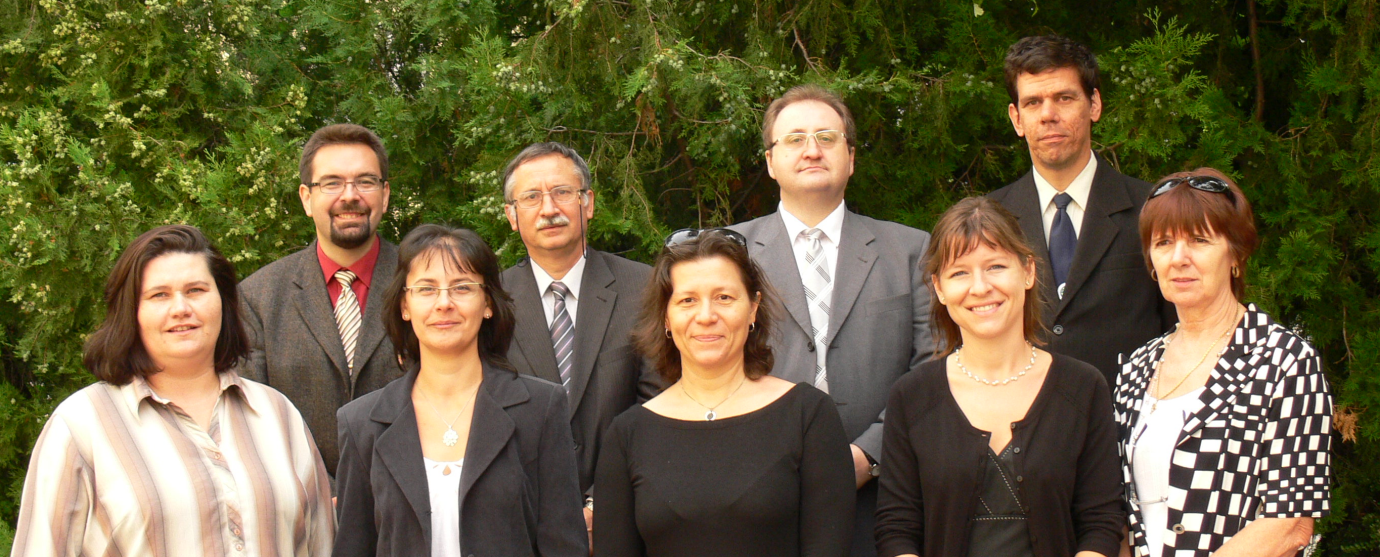 Labor munkatársak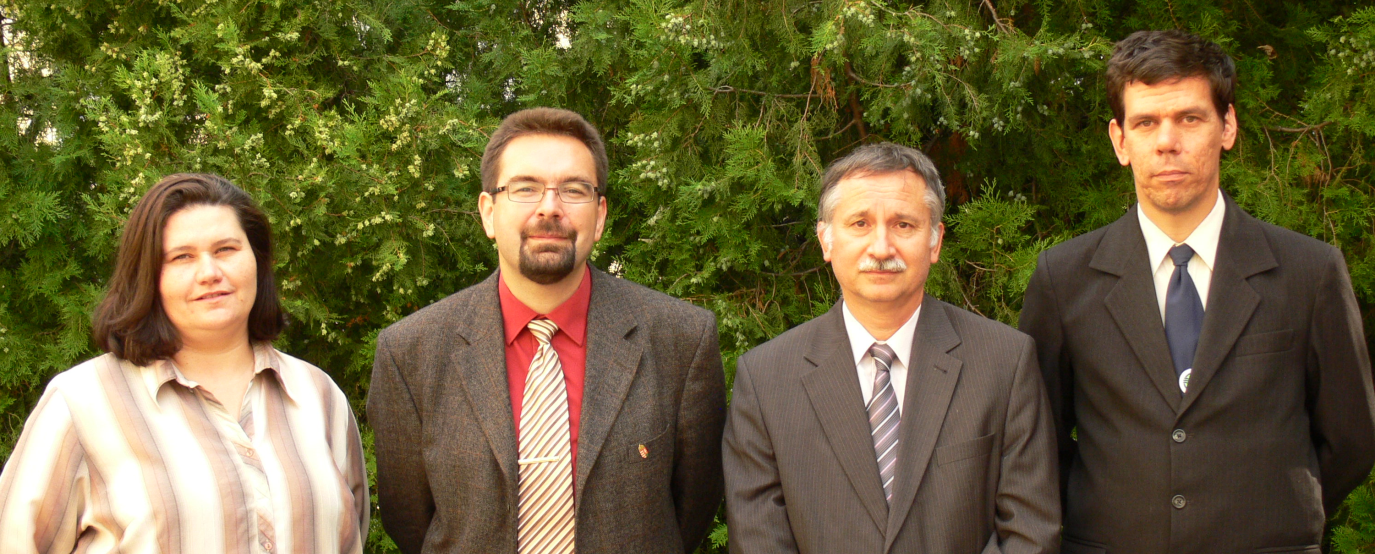 Vezető labortanárok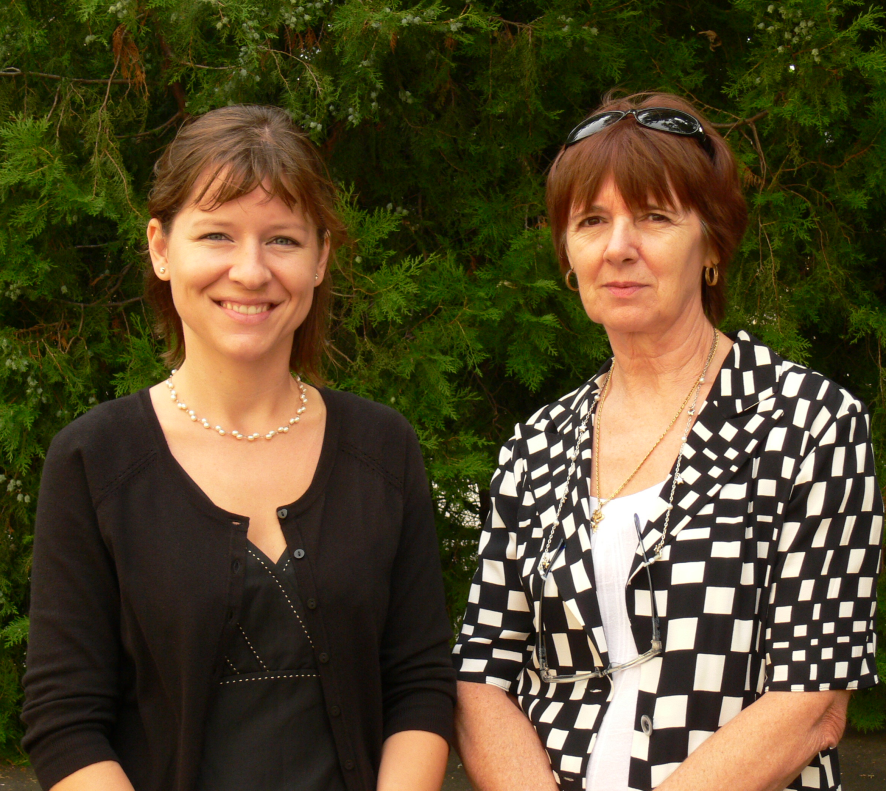 Laboránsok 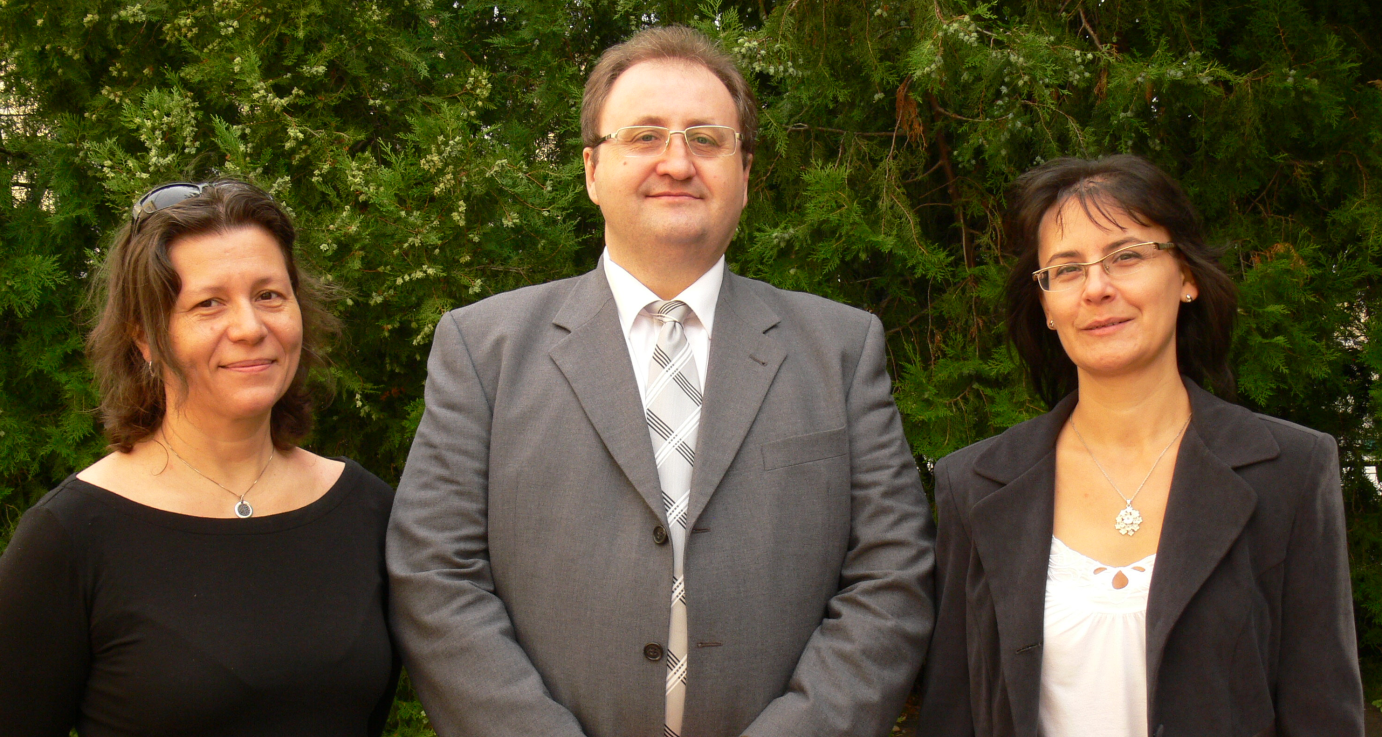 Laborvezetők 